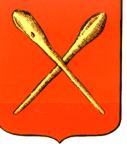 О признании утратившими силу отдельных решенийСобрания депутатов муниципального образования город Алексин          В соответствии с Градостроительным кодексом Российской Федерации, Законом Тульской области от 29 декабря 2006 г. N 785-ЗТО "О градостроительной деятельности в Тульской области", руководствуясь Федеральным законом от 6 октября 2003 г. N 131-ФЗ "Об общих принципах организации местного самоуправления в Российской Федерации", Уставом муниципального образования город Алексин, Собрание депутатов муниципального образования город Алексин РЕШИЛО:          1. Признать утратившими силу:          1.1. Решение Собрания депутатов муниципального образования город Алексин  от 01.03.2016 №2(23).3 «Об утверждении Правил землепользования и застройки муниципального образования город Алексин»          1.2. Решение Собрания депутатов муниципального образования город Алексин от 30.10.2017 №9(42).3 «Об утверждении Местных нормативов градостроительного проектирования муниципального образования город Алексин»          2.  Контроль за исполнением решения возложить на постоянную комиссию по собственности и муниципальному хозяйству Собрания депутатов муниципального образования город Алексин  (Орлов Ж.Б.).             3.  Решение опубликовать в газете «Алексинские вести»  и разместить на официальном сайте муниципального образования город Алексин в сети Интернет.          4. Решение вступает в силу со дня вступления в силу утвержденных администрацией муниципального образования город Алексин Правил землепользования и застройки муниципального образования город Алексин и Местных нормативов градостроительного проектирования муниципального образования город Алексин.Глава  муниципального образованиягород Алексин                                                                                  Э.И. Эксаренко Тульская областьТульская областьМуниципальное образование город АлексинМуниципальное образование город АлексинСобрание депутатовСобрание депутатов РЕШЕНИЕ                            РЕШЕНИЕ                           от  24 мая   2023 года        №3(37).18 